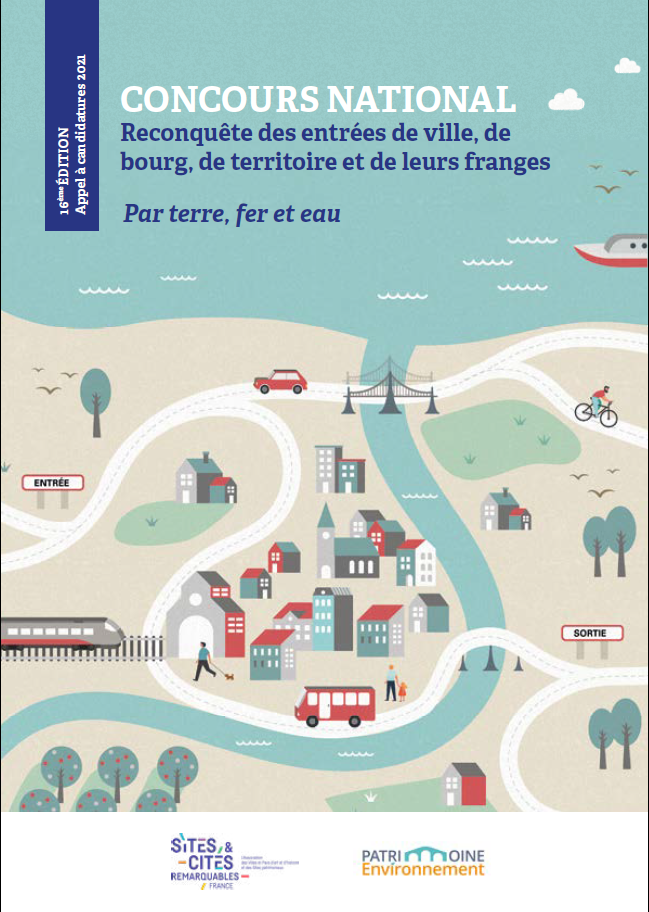 ANNEXEGuide pour réaliser le dossier de présentation de l’opération ou des opérations LA PRÉSENTATION DE LA VILLE ET DE SA POLITIQUE URBAINEla ville ou l’EPCI.la politique de la ville, en particulier en matière de paysage, de qualité urbaine, d’espace public, de biodiversité l’intégration du projet candidat dans la politique de la collectivitéla politique foncièrela politique de la collectivité en matière de lutte contre l’étalement urbain et contre les abus de la publicité (existence d’un règlement local de publicité par exemple) LES ENJEUX DU PROJET le diagnostic de la situation avant la réalisation du projetla problématique du site, les enjeux, les difficultésles objectifs du projetLA GOUVERNANCE DU PROJET le processus d’élaboration du projetles processus de concertation, l’association des différents acteurs au projetle suivi du projet, l’évaluation des objectifsla stratégie de suivi à long termeLA RÉALISATION le calendrier des opérationsles difficultés rencontréesLE MONTAGE FINANCIER	le budget de l’opérationles partenaires financiersLe dossier de présentation doit être illustré de photos ou vues avant/après afin de montrer l’évolution des lieux (état initial/état actuel). Les photos numériques doivent être imprimées et également fournies sur CD-Rom ou clé, sous format JPG, joint au dossier, en précisant bien le nom de la commune, le titre de l’opération et le crédit photo.